Name: _________________							Grade 8Unit 3: Operations with FractionsTest Practice1.  Solve using a picture.a)  4 ×   =						b)   ×  =2. Estimate 2 .  Show your work.3.  Solve.a)  						b)  2 =4.  There are 750 people at the hockey game.  of the people are men. Which expression would you use to find out how many men are at the hockey game?	a)  750 –               b) 750 ÷ 	c) 	d) 5.  Solve.a)                                                      b)  6.  Estimate  and explain your thinking.7.  Draw a picture or use a number line to clearly show why divided by  = 28.  Draw a picture or use a number line to clearly show why  divided by 3 = 9.  How many  L are in 3 L?10.  Evaluate.a)  					b) 11. There were 800 people at the theatre.   were men,  were women, and the rest were children. How many children were at the theatre? Show your work.12.  Place the numbers 7, 3, 9, and 8 in the boxes to get the least possible product. 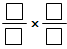 13. Chris filled 5 glasses with  of a litre of juice in each glass. Estimate about how much juice Chris used. Explain using words, pictures and /or numbers.14.  Elaine has  of a tank of gas. Each day, she uses   of a tank of gas to go to town and back. How many trips can she travel until the tank is empty? 15.  The quotient of two fractions is  .  What could the two fractions be?16.  Sam and Dave evaluated this expression   . Sam got  and Dave got  .  Who is correct? What mistake did the other person make? 17.  Create and solve a word problem where you would use the following expression 3  .